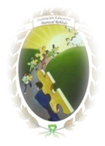 INSTITUCIÓN EDUCATIVA MARISCAL ROBLEDOTALLER DE REFUERZO II PERIODOAsignatura: Lengua Castellana    Grado CS3    Docente: Gerardo Clavijo M.    I.E Mariscal Robledo, 2018ACTIVIDAD Nº 1, Desempeño: Identificación de estructuras de textos periodísticosCon base en los procesos trabajado, respecto al tema,  en clase, elabore:Consultar los conceptos y las estructuras de la noticia escrita y la crónica escrita, escribir tales conceptos y especificar las características, así como las estructuras de cada tipo de textoCopiar un ejemplo corto de una noticia escrita y de una crónica escritaACTIVIDAD Nº 2,  Desempeño:Mejoramiento del proceso de lectura a nivel de comprensión y versatilidad lectora:Leer los textos “Un señor muy viejo con unas alas enormes”, “El ahogado más hermoso del mundo” y “Blacamán el bueno, vendedor de milagros”, contenidos en la antología  de  La Increíble y Triste Historia de la Cándida Eréndira y su abuela desalmada de Gabriel García Márquez, libro de lectura trabajado en clase,  y a partir de los mismos textos, identificar en cada uno de ellos, los siguientes elementos:Identifique el tipo de narrador de cada cuentoEl nombre de los personajes principales (protagónicos y antagónicos) de cada cuento.Identifique las acciones principales  en cada párrafo de cada cuento.Identifique  el tiempo y los escenarios (lugares) en los mismos.Dé una opinión general de cada cuento, en la que relacione aspectos positivos o negativos dentro  de cada texto, a manera de valoración personalACTIVIDAD Nº 3,  Desempeño:Comprensión de figuras retóricas e identificación de las mismasConsultar y escribir las conceptos de figuras y tropos literarios, así como dos ejemplos de cada una: metáfora, hipérbole, símil, sinécdoque, anáfora, digresión, antítesis, retruécano, epíteto, sinestesia y la aliteración.Identificar ejemplos de cada figura en los cuentos leídos en el inciso anterior, reescribiéndolos en este apartado ACTIVIDAD Nº4, Desempeño: Reconocimiento de los siguientes conceptos: Lenguaje, lengua, habla, idioma, dialecto y acento.Consultar y reescribir los anteriores conceptosEscribir un texto argumentativo en el que sustente usted por qué habla como habla, mínimo de dos párrafos